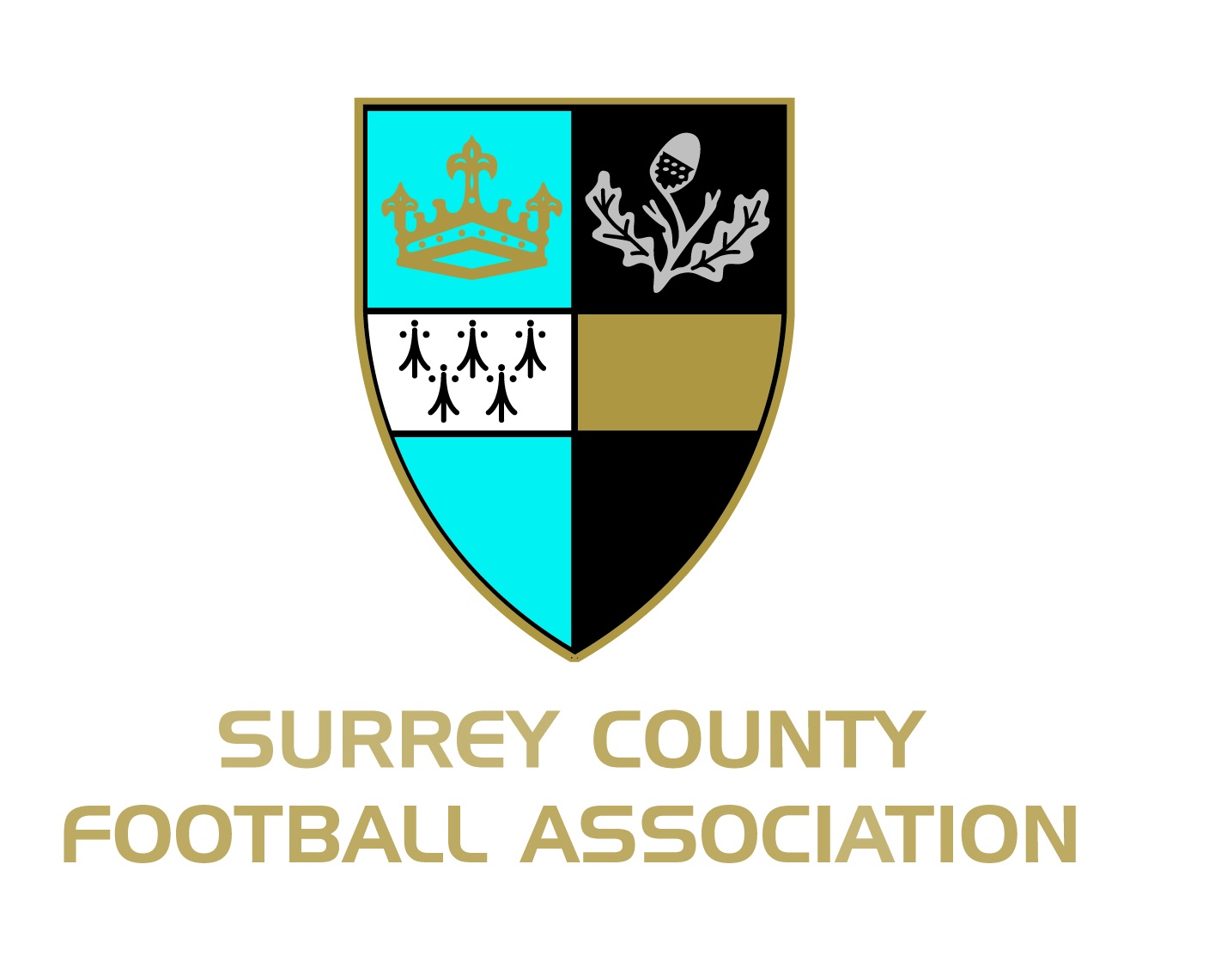 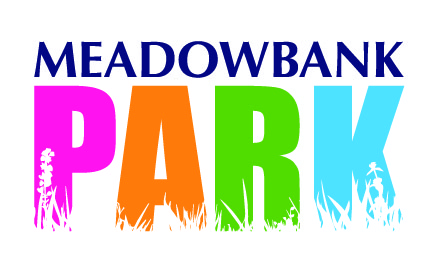 A range of other room styles can be set up upon request. Refreshments can also be supplied at an additional cost. To express your interest in booking the facility email Meadowbank@surreyfa.com outlining your preferred time, day, pitch size or room request. Meadowbank 3G Artificial Pitch Hire Charges Meadowbank 3G Artificial Pitch Hire Charges Meadowbank 3G Artificial Pitch Hire Charges Meadowbank 3G Artificial Pitch Hire Charges Meadowbank 3G Artificial Pitch Hire Charges Meadowbank 3G Artificial Pitch Hire Charges Meadowbank 3G Artificial Pitch Hire Charges Meadowbank 3G Artificial Pitch Hire Charges Meadowbank 3G Artificial Pitch Hire Charges Meadowbank 3G Artificial Pitch Hire Charges Meadowbank 3G Artificial Pitch Hire Charges Evenings 5-10pm PEAKEvenings 5-10pm PEAKEvenings 5-10pm PEAKEvenings 5-10pm PEAKEvenings 5-10pm PEAKEvenings 5-10pm PEAKEvenings 5-10pm PEAKEvenings 5-10pm PEAKEvenings 5-10pm PEAKEvenings 5-10pm PEAKCharter Standard clubs Charter Standard clubs Non CS Clubs/ pay & playNon CS Clubs/ pay & playNon CS Clubs/ pay & playNon CS Clubs/ pay & playNon CS Clubs/ pay & playNon CS Clubs/ pay & playCommercialCommercialQuarter pitch£35Quarter pitchQuarter pitchQuarter pitch£45£45£45Quarter pitch£50Half pitch£55Half pitchHalf pitchHalf pitch£65£65£65Half pitch£70Full pitch£100Full pitchFull pitchFull pitch£120£120£120Full pitch£130Match Play Weekends (inc changing rooms) Match Play Weekends (inc changing rooms) Match Play Weekends (inc changing rooms) Match Play Weekends (inc changing rooms) Match Play Weekends (inc changing rooms) Match Play Weekends (inc changing rooms) Match Play Weekends (inc changing rooms) Match Play Weekends (inc changing rooms) 5v5 - Mini Soccer - 1/4 pitch 1 hour5v5 - Mini Soccer - 1/4 pitch 1 hour5v5 - Mini Soccer - 1/4 pitch 1 hour5v5 - Mini Soccer - 1/4 pitch 1 hour5v5 - Mini Soccer - 1/4 pitch 1 hour5v5 - Mini Soccer - 1/4 pitch 1 hour5v5 - Mini Soccer - 1/4 pitch 1 hour£457v7 - 1/2 pitch 1 hour booking7v7 - 1/2 pitch 1 hour booking7v7 - 1/2 pitch 1 hour booking7v7 - 1/2 pitch 1 hour booking7v7 - 1/2 pitch 1 hour booking7v7 - 1/2 pitch 1 hour booking7v7 - 1/2 pitch 1 hour booking£659v9- Full pitch- 1.5 hours booking9v9- Full pitch- 1.5 hours booking9v9- Full pitch- 1.5 hours booking9v9- Full pitch- 1.5 hours booking9v9- Full pitch- 1.5 hours booking9v9- Full pitch- 1.5 hours booking9v9- Full pitch- 1.5 hours booking£9011v11-  Full Pitch 2 hour booking11v11-  Full Pitch 2 hour booking11v11-  Full Pitch 2 hour booking11v11-  Full Pitch 2 hour booking11v11-  Full Pitch 2 hour booking11v11-  Full Pitch 2 hour booking11v11-  Full Pitch 2 hour booking£150*Hourly rate for Weekends as per peak rate in winter, off peak rate in summer *Hourly rate for Weekends as per peak rate in winter, off peak rate in summer *Hourly rate for Weekends as per peak rate in winter, off peak rate in summer *Hourly rate for Weekends as per peak rate in winter, off peak rate in summer *Hourly rate for Weekends as per peak rate in winter, off peak rate in summer *Hourly rate for Weekends as per peak rate in winter, off peak rate in summer *Hourly rate for Weekends as per peak rate in winter, off peak rate in summer Weekdays 9am - 4pm 
OFF PEAK / SUMMER HIREWeekdays 9am - 4pm 
OFF PEAK / SUMMER HIREWeekdays 9am - 4pm 
OFF PEAK / SUMMER HIREWeekdays 9am - 4pm 
OFF PEAK / SUMMER HIREWeekdays 9am - 4pm 
OFF PEAK / SUMMER HIREWeekdays 9am - 4pm 
OFF PEAK / SUMMER HIREWeekdays 9am - 4pm 
OFF PEAK / SUMMER HIREWeekdays 9am - 4pm 
OFF PEAK / SUMMER HIREPartners / Clubs Partners / Clubs CommercialCommercialCommercialCommercialCommercialCommercialQuarter pitch£20Quarter pitchQuarter pitchQuarter pitchQuarter pitch£30£30Half pitch£40Half pitchHalf pitchHalf pitchHalf pitch£60£60Full pitch£70Full pitchFull pitchFull pitchFull pitch£100£100Room Hire Rates (Per Hour)Room Hire Rates (Per Hour)Room Hire Rates (Per Hour)Room Hire Rates (Per Hour)Room Hire Rates (Per Hour)Room Hire Rates (Per Hour)Room Hire Rates (Per Hour)RoomRoomRoomPartners/ClubsPartners/ClubsCommercialCommercialConan Doyle Room (up to 12 theatre style)Conan Doyle Room (up to 12 theatre style)Conan Doyle Room (up to 12 theatre style)£25£25£30£30Board Room (up to 20 theatre style)Board Room (up to 20 theatre style)Board Room (up to 20 theatre style)£30£30£35£35Centenary Suite (up to 45 theatre style)Centenary Suite (up to 45 theatre style)Centenary Suite (up to 45 theatre style)£35£35£45£45Joint Room (Board and Centenary, up to 60 theatre style)Joint Room (Board and Centenary, up to 60 theatre style)Joint Room (Board and Centenary, up to 60 theatre style)£40£40£50£50